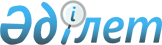 О внесении изменений в решение маслихата Тайыншинского района Северо-Казахстанской области от 25 декабря 2020 года № 418 "Об утверждении бюджета Тайыншинского района Северо-Казахстанской области на 2021 - 2023 годы"Решение маслихата Тайыншинского района Северо-Казахстанской области от 3 августа 2021 года № 70. Зарегистрировано в Министерстве юстиции Республики Казахстан 13 августа 2021 года № 23985
      Маслихат Тайыншинского района Северо-Казахстанской области РЕШИЛ:
      1. Внести в решение маслихата Тайыншинского района Северо-Казахстанской области "Об утверждении бюджета Тайыншинского района Северо-Казахстанской области на 2021 - 2023 годы" от 25 декабря 2020 года № 418 (зарегистрировано в Реестре государственной регистрации нормативных правовых актов под № 6879) следующие изменения:
      пункт 1 изложить в новой редакции:
      "1. Утвердить бюджет Тайыншинского района Северо-Казахстанской области на 2021 - 2023 годы согласно приложениям 1, 2 и 3 к настоящему решению соответственно, в том числе на 2021 год в следующих объемах:
      1) доходы – 9542468,9 тысяч тенге:
      налоговые поступления – 1208873 тысяч тенге;
      неналоговые поступления – 16354 тысяч тенге;
      поступления от продажи основного капитала – 64920 тысяч тенге;
      поступления трансфертов – 8252321,9 тысяч тенге;
      2) затраты – 9856177,1 тысяч тенге; 
      3) чистое бюджетное кредитование – 51276 тысяч тенге:
      бюджетные кредиты – 61257 тысяч тенге;
      погашение бюджетных кредитов – 9981 тысяч тенге;
      4) сальдо по операциям с финансовыми активами – 0 тысяч тенге:
      приобретение финансовых активов – 0 тысяч тенге;
      поступления от продажи финансовых активов государства – 0 тысяч тенге; 
      5) дефицит (профицит) бюджета – -500289,2 тысяч тенге;
      6) финансирование дефицита (использование профицита) бюджета – 500289,2 тысяч тенге:
      поступление займов – 74257 тысяч тенге;
      погашение займов – 9981 тысяч тенге;
      используемые остатки бюджетных средств – 300708,2 тенге.";
      пункт 10 изложить в новой редакции:
      "10. Предусмотреть в расходах бюджета района на 2021 год целевые текущие трансферты, передаваемые из бюджета района в бюджет сельских округов в сумме 261456,2 тысяч тенге, в том числе:
      Абайскому сельскому округу – 9436,5 тысяч тенге;
      Алаботинскому сельскому округу – 18600 тысяч тенге;
      Амандыкскому сельскому округу – 6157,5 тысяч тенге;
      Большеизюмовскому сельскому округу – 16623,4 тысяч тенге; 
      Донецкому сельскому округу – 7610 тысяч тенге;
      Драгомировскому сельскому округу – 23644 тысяч тенге;
      Зеленогайскому сельскому округу – 8401 тысяч тенге; 
      Келлеровскому сельскому округу – 24542,1 тысяч тенге; 
      Кировскому сельскому округу – 8346 тысяч тенге;
      Краснополянскому сельскому округу – 8954 тысяч тенге, 
      Летовочному сельскому округу – 7476 тысяч тенге;
      Мироновскому сельскому округу – 2933,4 тысяч тенге; 
      Рощинскому сельскому округу – 25006 тысяч тенге; 
      Тендыкскому сельскому округу – 380 тысяч тенге; 
      Тихоокеанскому сельскому округу – 6780 тысяч тенге;
      Чермошнянскому сельскому округу – 2416,8 тысяч тенге; 
      Чкаловскому сельскому округу – 11088,8 тысяч тенге;
      Яснополянскому сельскому округу – 13700 тысяч тенге;
      городу Тайынша – 59361,7 тысяч тенге.";
      приложение 1 к указанному решению изложить в новой редакции согласно приложению к настоящему решению.
      2. Настоящее решение вводится в действие с 1 января 2021 года. Бюджет Тайыншинского района Северо-Казахстанской области на 2021 год
					© 2012. РГП на ПХВ «Институт законодательства и правовой информации Республики Казахстан» Министерства юстиции Республики Казахстан
				
      Секретарь маслихата
Тайыншинского района
Северо-Казахстанской области 

С. Бекшенов
Приложениек решению маслихатаТайыншинского районаСеверо-Казахстанской областиот 3 августа 2021 года№ 70Приложение 1к решению маслихатаТайыншинского районаСеверо-Казахстанской областиот 25 декабря 2020 года№ 418
Категория
Категория
Категория
Категория
Категория
Наименование
Сумма,

 тысяч тенге
Класс
Класс
Класс
Класс
Наименование
Сумма,

 тысяч тенге
Подкласс
Наименование
Сумма,

 тысяч тенге
1) Доходы
9542468,9
1
Налоговые поступления
1208873
03
03
03
Социальный налог
811287
1
Социальный налог
811287
04
04
04
Hалоги на собственность
195236
1
Hалоги на имущество
195236
05
05
05
Внутренние налоги на товары, работы и услуги
186100
2
Акцизы
4100
3
Поступления за использование природных и других ресурсов
168000
4
Сборы за ведение предпринимательской и профессиональной деятельности
14000
08
08
08
Обязательные платежи, взимаемые за совершение юридически значимых действий и (или) выдачу документов уполномоченными на то государственными органами или должностными лицами
16250
1
Государственная пошлина
16250
2
Неналоговые поступления
16354
01
01
01
Доходы от государственной собственности
13346
5
Доходы от аренды имущества, находящегося в государственной собственности
7280
7
Вознаграждения по кредитам, выданным из государственного бюджета
1066
9
Прочие доходы от государственной собственности
5000
06
06
06
Прочие неналоговые поступления
3008
1
Прочие неналоговые поступления
3008
3
Поступления от продажи основного капитала
64920
01
01
01
Продажа государственного имущества, закрепленного за государственными учреждениями
24420
1
Продажа государственного имущества, закрепленного за государственными учреждениями
24420
03
03
03
Продажа земли и нематериальных активов
40500
1
Продажа земли
40000
2
Продажа нематериальных активов
500
4
Поступления трансфертов
8252321,9
01
01
01
Трансферты из нижестоящих органов государственного управления
200,9
3
Трансферты из бюджетов городов районного значения, сел, поселков, сельков округов
200,9
02
02
02
Трансферты из вышестоящих органов государственного управления
8252121
2
Трансферты из областного бюджета
8252121
Функциональная группа
Функциональная группа
Функциональная группа
Функциональная группа
Функциональная группа
Наименование
Сумма,

 тысяч тенге
Функциональная подгруппа
Функциональная подгруппа
Функциональная подгруппа
Функциональная подгруппа
Наименование
Сумма,

 тысяч тенге
Администратор бюджетных программ
Администратор бюджетных программ
Администратор бюджетных программ
Наименование
Сумма,

 тысяч тенге
Программа
Наименование
Сумма,

 тысяч тенге
2) Затраты
9856177,1
01
Государственные услуги общего характера
1613028,4
1
Представительные, исполнительные и другие органы, выполняющие общие функции государственного управления
240921,7
112
112
Аппарат маслихата района (города областного значения)
25218
001
Услуги по обеспечению деятельности маслихата района (города областного значения)
24105
003
Капитальные расходы государственного органа
1113
122
122
Аппарат акима района (города областного значения)
215703,7
001
Услуги по обеспечению деятельности акима района (города областного значения)
159916
003
Капитальные расходы государственного органа
7884,2
113
Целевые текущие трансферты нижестоящим бюджетам
47903,5
2
Финансовая деятельность
6605
459
459
Отдел экономики и финансов района (города областного значения)
6605
003
Проведение оценки имущества в целях налогообложения
1874
010
Приватизация, управление коммунальным имуществом, постприватизационная деятельность и регулирование споров, связанных с этим
4231
015
Капитальные расходы государственного органа
500
9
Прочие государственные услуги общего характера
1365501,7
458
458
Отдел жилищно-коммунального хозяйства, пассажирского транспорта и автомобильных дорог района (города областного значения)
1318365,7
001
Услуги по реализации государственной политики на местном уровне в области жилищно-коммунального хозяйства, пассажирского транспорта и автомобильных дорог 
22055
013
Капитальные расходы государственного органа
15530
113
Целевые текущие трансферты нижестоящим бюджетам
957790,7
114
Целевые трансферты на развитие нижестоящим бюджетам
322990
459
459
Отдел экономики и финансов района (города областного значения)
47136
001
Услуги по реализации государственной политики в области формирования и развития экономической политики, государственного планирования, исполнения бюджета и управления коммунальной собственностью района (города областного значения)
47136
02
Оборона
38652
1
Военные нужды
13154
122
122
Аппарат акима района (города областного значения)
13154
005
Мероприятия в рамках исполнения всеобщей воинской обязанности
13154
2
Организация работы по чрезвычайным ситуациям
25498
122
122
Аппарат акима района (города областного значения)
25498
006
Предупреждение и ликвидация чрезвычайных ситуаций масштаба района (города областного значения)
19156
007
Мероприятия по профилактике и тушению степных пожаров районного (городского) масштаба, а также пожаров в населенных пунктах, в которых не созданы органы государственной противопожарной службы
6342
03
Общественный порядок, безопасность, правовая, судебная, уголовно-исполнительная деятельность
2075
9
Прочие услуги в области общественного порядка и безопасности
2075
458
458
Отдел жилищно-коммунального хозяйства, пассажирского транспорта и автомобильных дорог района (города областного значения)
2075
021
Обеспечение безопасности дорожного движения в населенных пунктах
2075
06
Социальная помощь и социальное обеспечение
667689,7
1
Социальное обеспечение
60123
451
451
Отдел занятости и социальных программ района (города областного значения)
60123
005
Государственная адресная социальная помощь
60123
2
Социальная помощь
565564,7
451
451
Отдел занятости и социальных программ района (города областного значения)
565564,7
002
Программа занятости
179176
006
Оказание жилищной помощи
900
007
Социальная помощь отдельным категориям нуждающихся граждан по решениям местных представительных органов
84494,7
010
Материальное обеспечение детей-инвалидов, воспитывающихся и обучающихся на дому
1200
014
Оказание социальной помощи нуждающимся гражданам на дому
175042
017
Обеспечение нуждающихся инвалидов протезно-ортопедическими, сурдотехническими и тифлотехническими средствами, специальными средствами передвижения, обязательными гигиеническими средствами, а также предоставление услуг санаторно-курортного лечения, специалиста жестового языка, индивидуальных помощников в соответствии с индивидуальной программой реабилитации инвалида
68863
023
Обеспечение деятельности центров занятости населения
55889
9
Прочие услуги в области социальной помощи и социального обеспечения
42002
451
451
Отдел занятости и социальных программ района (города областного значения)
42002
001
Услуги по реализации государственной политики на местном уровне в области обеспечения занятости и реализации социальных программ для населения
31392
011
Оплата услуг по зачислению, выплате и доставке пособий и других социальных выплат
2500
021
Капитальные расходы государственного органа
1920
067
Капитальные расходы подведомственных государственных учреждений и организаций
6190
07
Жилищно-коммунальное хозяйство
1719317
1
Жилищное хозяйство
358900
458
458
Отдел жилищно-коммунального хозяйства, пассажирского транспорта и автомобильных дорог района (города областного значения)
49500
003
Организация сохранения государственного жилищного фонда
49500
472
472
Отдел строительства, архитектуры и градостроительства района (города областного значения)
309400
098
Приобретение жилья коммунального жилищного фонда
309400
2
Коммунальное хозяйство
1210134
458
458
Отдел жилищно-коммунального хозяйства, пассажирского транспорта и автомобильных дорог района (города областного значения)
822831
026
Организация эксплуатации тепловых сетей, находящихся в коммунальной собственности районов (городов областного значения)
22074
028
Развитие коммунального хозяйства
110752
058
Развитие системы водоснабжения и водоотведения в сельских населенных пунктах
690005
472
472
Отдел строительства, архитектуры и градостроительства района (города областного значения)
387303
058
Развитие системы водоснабжения и водоотведения в сельских населенных пунктах
387303
3
Благоустройство населенных пунктов
150283
458
458
Отдел жилищно-коммунального хозяйства, пассажирского транспорта и автомобильных дорог района (города областного значения)
150283
015
Освещение улиц в населенных пунктах
150000
017
Содержание мест захоронений и захоронение безродных
283
08
Культура, спорт, туризм и информационное пространство
357364
1
Деятельность в области культуры
36356
455
455
Отдел культуры и развития языков района (города областного значения)
36356
003
Поддержка культурно-досуговой работы 
36356
2
Спорт
49303
465
465
Отдел физической культуры и спорта района (города областного значения)
48903
001
Услуги по реализации государственной политики на местном уровне в сфере физической культуры и спорта
16005
006
Проведение спортивных соревнований на районном (города областного значения) уровне
393
007
Подготовка и участие членов сборных команд района (города областного значения) по различным видам спорта на областных спортивных соревнованиях
15955
032
Капитальные расходы подведомственных государственных учреждений и организаций
4050
113
Целевые текущие трансферты нижестоящим бюджетам
12500
472
472
Отдел строительства, архитектуры и градостроительства района (города областного значения)
400
008
Развитие объектов спорта
400
3
Информационное пространство
137184,5
455
455
Отдел культуры и развития языков района (города областного значения)
121970
006
Функционирование районных (городских) библиотек
120837
007
Развитие государственного языка и других языков народа Казахстана
1133
456
456
Отдел внутренней политики района (города областного значения)
15214,5
002
Услуги по проведению государственной информационной политики 
15214,5
9
Прочие услуги по организации культуры, спорта, туризма и информационного пространства
134520,5
455
455
Отдел культуры и развития языков района (города областного значения)
97152
001
Услуги по реализации государственной политики на местном уровне в области развития языков и культуры
12649
032
Капитальные расходы подведомственных государственных учреждений и организаций
73150
113
Целевые текущие трансферты нижестоящим бюджетам
11353
456
456
Отдел внутренней политики района (города областного значения)
37368,5
001
Услуги по реализации государственной политики на местном уровне в области информации, укрепления государственности и формирования социального оптимизма граждан
16079,5
003
Реализация мероприятий в сфере молодежной политики
10599
006
Капитальные расходы государственного органа
6190
032
Капитальные расходы подведомственных государственных учреждений и организаций
4500
10
Сельское, водное, лесное, рыбное хозяйство, особо охраняемые природные территории, охрана окружающей среды и животного мира, земельные отношения
78225,9
1
Сельское хозяйство
59005
462
462
Отдел сельского хозяйства района (города областного значения)
37074
001
Услуги по реализации государственной политики на местном уровне в сфере сельского хозяйства
28974
006
Капитальные расходы государственного органа
8100
463
463
Отдел земельных отношений района (города областного значения)
21931
001
Услуги по реализации государственной политики в области регулирования земельных отношений на территории района (города областного значения)
21331
007
Капитальные расходы государственного органа
600
9
Прочие услуги в области сельского, водного, лесного, рыбного хозяйства, охраны окружающей среды и земельных отношений
 19220,9
459
459
Отдел экономики и финансов района (города областного значения)
19220,9
099
Реализация мер по оказанию социальной поддержки специалистов 
19220,9
11
Промышленность, архитектурная, градостроительная и строительная деятельность
22011
2
Архитектурная, градостроительная и строительная деятельность
22011
472
472
Отдел строительства, архитектуры и градостроительства района (города областного значения)
22011
001
Услуги по реализации государственной политики в области строительства, архитектуры и градостроительства на местном уровне
17011
013
Разработка схем градостроительного развития территории района, генеральных планов городов районного (областного) значения, поселков и иных сельских населенных пунктов
5000
12
Транспорт и коммуникации
776344
1
Автомобильный транспорт
764927
458
458
Отдел жилищно-коммунального хозяйства, пассажирского транспорта и автомобильных дорог района (города областного значения)
764927
023
Обеспечение функционирования автомобильных дорог
48262
051
Реализация приоритетных проектов транспортной инфраструктуры
716665
9
Прочие услуги в сфере транспорта и коммуникаций
11417
458
458
Отдел жилищно-коммунального хозяйства, пассажирского транспорта и автомобильных дорог района (города областного значения)
11417
037
Субсидирование пассажирских перевозок по социально значимым городским (сельским), пригородным и внутрирайонным сообщениям
11417
13
Прочие
38286
3
Поддержка предпринимательской деятельности и защита конкуренции
14229
458
458
Отдел жилищно-коммунального хозяйства, пассажирского транспорта и автомобильных дорог района (города областного значения)
366
055
Развитие индустриальной инфраструктуры в рамках Государственной программы поддержки и развития бизнеса "Дорожная карта бизнеса-2025"
366
469
469
Отдел предпринимательства района (города областного значения)
13863
001
Услуги по реализации государственной политики на местном уровне в области развития предпринимательства 
13387
004
Капитальные расходы государственного органа
476
9
Прочие
24057
459
459
Отдел экономики и финансов района (города областного значения)
24057
012
Резерв местного исполнительного органа района (города областного значения) 
24057
15
Трансферты
4542118,1
1
Трансферты
4542118,1
459
459
Отдел экономики и финансов района (города областного значения)
4542118,1
006
Возврат неиспользованных (недоиспользованных) целевых трансфертов
1025,1
024
Целевые текущие трансферты из нижестоящего бюджета на компенсацию потерь вышестоящего бюджета в связи с изменением законодательства
4200028
038
Субвенции 
341065
3) Чистое бюджетное кредитование
51276
Бюджетные кредиты
61257
10
Сельское, водное, лесное, рыбное хозяйство, особо охраняемые природные территории, охрана окружающей среды и животного мира, земельные отношения
61257
9
Прочие услуги в области сельского, водного, лесного, рыбного хозяйства, охраны окружающей среды и земельных отношений
61257
459
459
Отдел экономики и финансов района (города областного значения)
61257
018
Бюджетные кредиты для реализации мер социальной поддержки специалистов
61257
Категория
Категория
Категория
Категория
Категория
Наименование
 Сумма, 

 тысяч тенге
Класс
Класс
Класс
Класс
Наименование
 Сумма, 

 тысяч тенге
Подкласс
Подкласс
Наименование
 Сумма, 

 тысяч тенге
5
Погашение бюджетных кредитов
9981
01
01
Погашение бюджетных кредитов
9981
1
1
Погашение бюджетных кредитов, выданных из государственного бюджета
9981
Функциональная группа
Функциональная группа
Функциональная группа
Функциональная группа
Функциональная группа
Наименование
Сумма,

 тысяч тенге
Функциональная подгруппа
Функциональная подгруппа
Функциональная подгруппа
Функциональная подгруппа
Наименование
Сумма,

 тысяч тенге
Администратор бюджетных программ
Администратор бюджетных программ
Администратор бюджетных программ
Наименование
Сумма,

 тысяч тенге
Программа
Наименование
Сумма,

 тысяч тенге
4) Сальдо по операциям с финансовыми активами
0
Категория
Категория
Категория
Категория
Категория
Наименование
Сумма, тысяч тенге
Класс
Класс
Класс
Класс
Наименование
Сумма, тысяч тенге
Подкласс
Подкласс
Наименование
Сумма, тысяч тенге
6
Поступления от продажи финансовых активов государства
0
01
01
Поступления от продажи финансовых активов государства
0
Поступление от продажи финансовых активов внутри страны
0
5) Дефицит (профицит) бюджета
- 500289,2
6) Финансирование дефицита (использование профицита) бюджета
500289,2
7
Поступления займов
74257
01
01
Внутренние государственные займы
74257
2
2
Договоры займа
74257
Функциональная группа
Функциональная группа
Функциональная группа
Функциональная группа
Функциональная группа
Наименование
 Сумма, 

 тысяч тенге
Функциональная подгруппа
Функциональная подгруппа
Функциональная подгруппа
Функциональная подгруппа
Наименование
 Сумма, 

 тысяч тенге
Администратор бюджетных программ
Администратор бюджетных программ
Администратор бюджетных программ
Наименование
 Сумма, 

 тысяч тенге
Программа
Наименование
 Сумма, 

 тысяч тенге
14
Обслуживание долга
1066
1
Обслуживание долга
1066
459
459
Отдел экономики и финансов района (города областного значения)
1066
021
Обслуживание долга местных исполнительных органов по выплате вознаграждений и иных платежей по займам из областного бюджета
1066
16
Погашение займов
9981
1
Погашения займов
9981
459
459
Отдел экономики и финансов района (города областного значения)
9981
005
Погашение долга местного исполнительного органа перед вышестоящим бюджетом
9981
Категория
Категория
Категория
Категория
Категория
Наименование
 Сумма, 

 тысяч тенге
Класс
Класс
Класс
Класс
Наименование
 Сумма, 

 тысяч тенге
Подкласс
Наименование
 Сумма, 

 тысяч тенге
8
Используемые остатки бюджетных средств
300708,2
01
01
01
Остатки бюджетных средств
300708,2
1
Свободные остатки бюджетных средств
300708,2